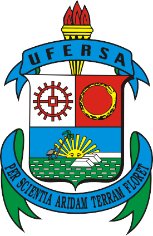 MINISTÉRIO DA EDUCAÇÃOUNIVERSIDADE FEDERAL RURAL DO SEMI-ÁRIDOCENTRO DE ENGENHARIASDEPARTAMENTO DE ENGENHARIA E TECNOLOGIAFORMULÁRIO DE SOLICITAÇÃO DE MATRÍCULA EM PROJETO FINAL DE CURSONome do discente: Matrícula: E-mail: Orientador:  Projeto Final de Curso I Projeto Final de Curso IIInformo, para os devidos fins, que aceito orientar o presente discente em seu Projeto Final Curso.Mossoró, RN, DIA de MÊS de ANO.________________________________________Nome do OrientadorTítulo do trabalho: Resumo: Palavras-chave: Cronograma de atividades:Informações adicionais sobre o Projeto Final de Curso:(adicione aqui mais informações que achar necessário sobre o PFC e apague esta linha)AtividadeMês / AnoMês / AnoMês / AnoMês / Ano